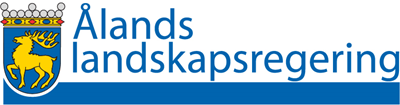 COVID-19Har du förkylningssymptom?Did you catch a cold?Ring/Call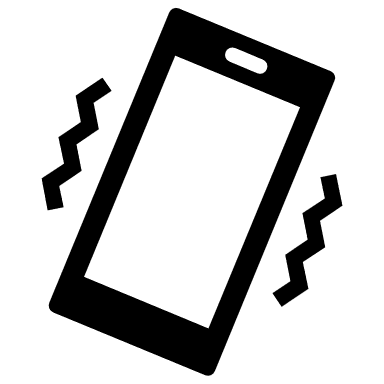 ÅHS Corona information+358 18 535 313